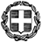 ΘΕΜΑ: Προγραμματισμός ΓΙΑ ΤΗΝ Υποβολή Αίτησης - Δήλωσης  υποψηφίων ΓΙΑ ΣΥΜΜΕΤΟΧΗ στις ΠΑΝΕΛΛΑΔΙΚΕς ΕΞΕΤΑΣΕΙς ΓΕΛ και ΕΠΑΛ έτους 2018. Σύμφωνα με την ισχύουσα νομοθεσία, όλοι οι υποψήφιοι/ες που επιθυμούν να συμμετάσχουν στις πανελλαδικές εξετάσεις των ΓΕΛ ή των ΕΠΑΛ, πρέπει να υποβάλουν στο Λύκειό τους σχετική Αίτηση-Δήλωση εντός του Μαρτίου του έτους συμμετοχής τους. Το διάστημα για την  υποβολή της Αίτησης – Δήλωσης των υποψηφίων  που επιθυμούν να λάβουν μέρος στις φετινές πανελλαδικές εξετάσεις των ΓΕΛ ή των ΕΠΑΛ, προγραμματίζεται για το δεύτερο δεκαπενθήμερο του Μαρτίου 2018, κατόπιν και νεότερης εγκυκλίου που θα ακολουθήσει.        	Στο ίδιο διάστημα (δεύτερο δεκαπενθήμερο Μαρτίου) οι υποψήφιοι/ες (μαθητές/ριες και απόφοιτοι) με αναπηρία και ειδικές εκπαιδευτικές ανάγκες ή ειδικές μαθησιακές δυσκολίες που εξετάζονται προφορικά ή γραπτά κατά  περίπτωση,  θα πρέπει να υποβάλουν τα σχετικά δικαιολογητικά στο Λύκειό τους. Με την ευκαιρία υπενθυμίζεται ότι οι υποψήφιοι/ες για το 10% των θέσεων χωρίς νέα εξέταση δεν υποβάλλουν Αίτηση-Δήλωση, αλλά κατευθείαν μηχανογραφικό δελτίο. Αν τυχόν επιθυμούν  εισαγωγή σε Στρατό, Αστυνομία, Πυροσβεστική, ΑΕΝ, υποβάλλουν σχετική αίτηση στο αρμόδιο Υπουργείο και συμμετέχουν στις προκαταρκτικές εξετάσεις.                  Ο ΓΕΝΙΚΟΣ  ΓΡΑΜΜΑΤΕΑΣ                ΓΕΩΡΓΙΟΣ  ΑΓΓΕΛΟΠΟΥΛΟΣΕΣΩΤΕΡΙΚΗ ΔΙΑΝΟΜΗ   1.Γραφείο κ. Υπουργού     2. Γραφείο  κ. Γενικού Γραμματέα      3. Γενική Δ/νση Στρατηγικού Σχεδιασμού, Προγραμματισμού και Ηλεκτρονικής Διακυβέρνησης            4. Δ/νση Ηλεκτρονικής Διακυβέρνησης           5. Δ/νση Σπουδών, Προγραμμάτων και Οργάνωσης Δ.Ε.                          6. Δ/νση Ειδικής Αγωγής και Εκπ/σης                  7. Δ/νση Επαγγελματικής Εκπαίδευσης           8.Τμήμα Επαγγελματικού Προσανατολισμού   9. ΔΙ.Π.Ο.Δ.Ε.           10.Δ/νση Εξετάσεων και Πιστοποιήσεων      	